Board MeetingManuals/DocumentsMeeting with all members of the rescue on an as needed basisQuestions/Concerns button on website.Edit FAQS on website. Combine manuals into one. Foster ApplicationsAdd new questionsHave you fostered before? What organization?Reference checkWhy did you leave? Have you ever given up a dog?Add to next month's agenda.SuppliesLook into getting a drop box.Order martingales for the rescue and to sell.LegalGoogle was emailed.BylawsDawn CastilloRetrainingMeet with foster/volunteer trainersRefresh with everyoneGo over everythingTraining everyday of the weekFosterMake checklistComment sectionDecompressionExpectationsCommitmentUpload ContractIssues with S/N not being initialedWrite Venmo on topMake training tab on websiteReference materials ChecklistsJotform to send?Photo of vaccine sheetWhere to document Litters of puppiesBeatrice DOB 3/276wks- 5/8 or 5/98wks- 5/23Pinto DOB 4/76wks- 5/198wks- 6/2Kierra DOB 4/166wks- 5/288wks- 6/13Oreo DOB 4/126wks- 5/268wks- 6/7Felicity DOB 4/286wks- 6/98wks- 6/21Bottle Feeders DOB 3/266wks- Vaccines administered by Clarke County 4/308wks- 5/23Post at 8 weeks and meetings at the office.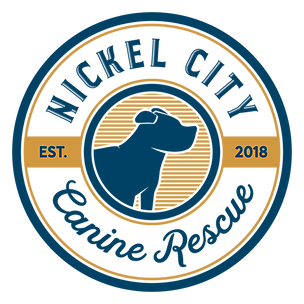 Meeting minutesApril 28, 2020     